Annonces paroiAAAnnonces paroissiales
Samedi 3                       18h30  Messe à l’église de Vouhé
                                           Messe pour les jeunes
                                                     Défunt : James Vachon 
Dimanche 4                   10h30 Messe à l’église de Surgères  
                                                              la Sainte Trinité
                                    Défunts : René Marchand – François Grasset
                                            Baptêmes : Athenaïs  et Anaël   
             Défunts de la semaine : Nadia Musemaque – Bernadette CourdéSi vous désirez un  C.D des chants du Père Christophe 
Veuillez-vous inscrire à la Maison Paroissiale. Ils sont au prix de 12€.

Messes en semaine :       Mardi 6         17h30  Adoration du Saint Sacrement suivie de la                                                                                                                                                                     
                                                                                    messe à 18h30 à Surgères
                                          Mercredi 7    18h30  Messe à l’église de Genouillé                                  Le Secours catholique organise son déballage d'été
                                           le  SAMEDI 10 JUIN 2023 de 9h30 à 17h30.
                                   sous tivoli , devant notre local, rue Théodore Tournat.Samedi 10                       18h30  Messe à l’église de Muron
                                                     Défunt :  Josiane Traineau 
  Dimanche 11                   10h30 Messe à l’église de Surgères
                                     Messe des Communions et  des  Professions de Foi
                                                    Défunts : Jeanne Dubé – Pierre Marque – Famille Tournat-Aubry.                                        Temps de prière en paroisse
1er mardi du mois adoration du St Sacrement à 17h30 à Surgères avant la messe à 18h30
Dernier vendredi du mois 18h Groupe de prière du Cœur Sacré de Jésus St Germain
Prière des malades le 3ème mercredi du mois 18h St Germain
2ème vendredi du mois à 18h Intercession et louange à GenouilléL’accueil de la Maison Paroissiale est ouvert tous les jours de 10h à 12h
En dehors de ce temps appelez  et mettez votre message N° 05 46 07 01 77
(répondeur téléphonique : laissez vos coordonnées et l’on vous rappellera).                                                            
 adresse mail de la paroisse : paroisse.surgeres@ gmail.com   
 site internet : https://paroisse-surgeres.fr/Dimanche 4 Juin– fête de la Sainte Trinité — Année AChant d’entrée : Gloire à Toi, Ô Dieu   de l’Emmanuel : (A.Fleury)
R. Gloire à toi, ô Dieu, notre Père,
Gloire à toi Jésus-Christ venu nous sauver.
Gloire à toi, Esprit de lumière,
Trinité Bienheureuse, honneur et gloire à toi !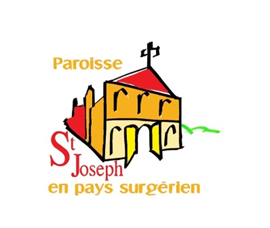 1. Père des Cieux, Père infiniment bon,
Tu combles tes enfants de tes dons.
Tu nous as faits, et nous t’offrons nos cœurs,
Nous te bénissons, nous croyons en toi Seigneur !
                        2. Jésus Sauveur, et Fils du Dieu vivant,
                             Que s’élève vers toi notre chant.
                             Ton cœur ouvert nous donne à contempler
                              L’amour infini dont le Père nous a aimés.
3. Esprit de Dieu, Esprit de sainteté,
Tu nous conduis à la vérité.
Descends sur nous éclairer nos chemins,
Sois le maître en nous, et fais de nous des témoins.Prière pénitentielle : Kyrie (J. Bouvard) Kyrie eleison, Kyrie, Kyrie eleison Christe eleison, Christe, Christ eleison Kyrie eleison, Kyrie, Kyrie eleisonGloire à Dieu (Messe du Partage   -   E. Daniel)Gloire à Dieu au plus haut des cieux. Et paix sur la terre aux hommes qu’Il aime.Nous te louons, nous te bénissons, nous t’adorons.Nous te glorifions, nous te rendons grâce pour ton immense gloire.Seigneur Dieu, Roi du ciel, Dieu le Père tout-puissant. Seigneur, Fils unique Jésus-Christ.Seigneur Dieu, Agneau de Dieu, le Fils du Père.Toi qui enlèves le péché du monde, prends pitié de nous.Toi qui enlèves le péché du monde, reçois notre prière.Toi qui es assis à la droite du Père, prends pitié de nous.Car toi seul es Saint. Toi seul es Seigneur.Toi seul es le Très-Haut, Jésus-Christ, avec le Saint-Esprit. Dans la gloire de Dieu le Père. Amen !

Lecture du livre de l’Exode  (Ex 34, 4b-6.8-9)En ces jours-là, Moïse se leva de bon matin, et il gravit la montagne du Sinaï comme le Seigneur le lui avait ordonné. Il emportait les deux tables de pierre. Le Seigneur descendit 
dans la nuéeet vint se placer là, auprès de Moïse.
Il proclama son nom qui est : LE SEIGNEUR. Il passa devant Moïse et proclama :
« LE SEIGNEUR, LE SEIGNEUR, Dieu tendre et miséricordieux, lent à la colère, plein d’amour et de vérité. » Aussitôt Moïse s’inclina jusqu’à terre et se prosterna. Il dit :
« S’il est vrai, mon Seigneur, que j’ai trouvé grâce à tes yeux, daigne marcher au milieu dnous. Oui, c’est un peuple à la nuque raide ; mais tu pardonneras nos fautes et nos péchés,
et tu feras de nous ton héritage. »
CANTIQUE  (Dn 3, 52, 53, 54, 55, 56)R/ À toi, louange et gloire éternellement ! (Dn 3, 52)Béni sois-tu, Seigneur, Dieu de nos pères : R/
Béni soit le nom très saint de ta gloire : R/
Béni sois-tu dans ton saint temple de gloire : R/
Béni sois-tu sur le trône de ton règne : R/
Béni sois-tu, toi qui sondes les abîmes : R/
Toi qui sièges au-dessus des Kéroubim : R/
Béni sois-tu au firmament, dans le ciel, R/
Lecture de la deuxième lettre de saint Paul apôtre aux Corinthiens  (2 Co 13, 11-13)
Frères, soyez dans la joie, cherchez la perfection, encouragez-vous, soyez d’accord entre 
vous, vivez en paix, et le Dieu d’amour et de paix sera avec vous.
    Saluez-vous les uns les autres par un baiser de paix. Tous les fidèles vous saluent.
 Que la grâce du Seigneur Jésus Christ, l’amour de Dieu et la communion du Saint-Esprit
soient avec vous tous.
Alléluia Alléluia-Magnificat ( du  Chemin neuf)
Mon âme loue le Seigneur! Alléluia! Magnificat! Béni soit Dieu mon Sauveur!
Gloire au Père, et au Fils, et au Saint-Esprit : au Dieu qui est, qui était et qui vient !
Mon âme loue le Seigneur! Alléluia! Magnificat! Béni soit Dieu mon Sauveur!
Évangile de Jésus Christ selon saint Jean  (Jn 3, 16-18)
Dieu a tellement aimé le monde qu’il a donné son Fils unique, afin que quiconque croit en 
lui ne se perde pas, mais obtienne la vie éternelle.
    Car Dieu a envoyé son Fils dans le monde, non pas pour juger le monde mais pour que,
 par lui, le monde soit sauvé.  Celui qui croit en lui échappe au Jugement ; celui qui ne croit 
pas est déjà jugé, du fait qu’il n’a pas cru au nom du Fils unique de Dieu.
Résumé de l’homélie :
Nous célébrons aujourd'hui la Trinité, qui demeure toujours pour nous un mystère car c'en est un. Pourtant cette Trinité de Dieu nous dit beaucoup de notre Dieu parce qu'elle nous dit que Dieu est communion. Notre Dieu n’est pas solitude en soi, il serait plutôt "famille".
 Car pour aimer il faut être au moins 2. Et dans cette famille, il y a le Père, celui qui aime et 
qui donne tout au Fils. Il y a le Fils qui reçoit tout de son Père et qui l'aime en retour d'un amour de reconnaissance. 
Et Puis il y a l'Esprit Saint, l'Esprit d'amour qui unit le Père au Fils et le Fils au Père. C'est ce qui a fait dire à St Augustin : "En vérité, tu vois la Trinité, si tu vois l’amour" (De Trinitate, 8, 8, 12)  ou encore : "Voici qu’ils sont trois : l’Amant, l’Aimé et l’Amour" (ib., 8, 10, 14)
Prière universelle ( Berthier) :
Esprit de Dieu intercède pour nous .Viens au secours de notre faiblesse 
Prière de fin d’offertoire : Le prêtre : Priez, frères et sœurs : que mon sacrifice qui est aussi le vôtre, soit agréable à Dieu le Père tout-puissant.
L’assemblée répond en se levant : Que le Seigneur reçoive de vos mains ce sacrifice à la louange et à la gloire de son nom, pour notre bien et celui de toute l’EgliseSanctus  (messe de Saint-Paul) (l’Emmanuel)
Sanctus, sanctus, sanctus Dominus ! Dominus Deus sabaoth !  (bis)Pleni sunt coeli et terra gloria tua ! Hosanna in excelsis   (bis)
Benedictus qui venit in nomine Domini. Hosanna in excelsis   (bis)
Anamnese: (Messe Pro Europa  -  J. Berthier)
Il est grand le mystère de la foi !
Seigneur Jésus, nous rappelons ta mort sur la croix. Amen !
Nous annonçons ta résurrection. Amen !Nous attendons ton retour. 
                                                                               Amen ! Amen ! Viens, Seigneur Jésus !Doxologie ( J. Berthier)
Amen ! Amen ! Gloire et louange à notre Dieu !   (bis)Notre Père  Rimsky-KorsakovAgneau de Dieu ( messe du partage)
 Agneau de Dieu, qui enlèves les péchés du monde, prends pitié de nous.
Agneau de Dieu, qui enlèves les péchés du monde, prends pitié de nous.
Agneau de Dieu, qui enlèves les péchés du monde, donne-nous la paix.Communion : Ouvrez votre cœur. Dei Amoris Cantores (T. Dionis du Séjour°
Il est temps pour vous de sortir, d’ouvrir votre cœur.
Il est temps de lui rendre gloire !
Venez adorer celui qui veut votre bonheur, Il est la vraie vie, la lumière.
1- Fille de Sion, relève les yeux : Il est élevé l’Agneau de Dieu.
Par son amour infini, Il a porté nos péchés,
Puis s’est livré sur la croix, pour nous redonner la vie.
2- Allez à la Source pour ressusciter, allez boire à l’eau qui donne vie.
Puis partez dans les déserts pour louer et proclamer :
Jésus-Christ est le Seigneur, c’est lui qui nous a sauvés.
3- Ouvrez votre cœur à l’Esprit d’amour, dans un fin silence appelez-le,
Laissez-vous pétrir le cœur par sa parole de vie,
Quittez tout, n’ayez pas peur, c’est là le plus sûr abri.
4-L’heure vient, l’heure vient et c’est maintenant ! Il est temps d’aimer,
Il est temps d’ouvrir votre cœur, de laisser l’Esprit descendre sur vous,
Laissez-vous saisir par le feu de son Évangile, laissez-vous transfigurer par Lui.Chant à la Vierge Je vous salue Marie  (de Chartres)
Je vous salue, Marie Pleine de grâce Le Seigneur est avec vous
Vous êtes bénie entre toutes les femmes Et Jésus, le fruit de vos entrailles, est béni
Sainte Marie, mère de DieuPriez pour nous pauvres pécheurs
Maintenant et à l'heure de notre mort   AmenChant d’envoi : Par toute la Terre (Emmanuel /Anthony Lavardez)1.Par toute la terre il nous envoie Témoigner de son Amour.
Proclamer son Nom et son Salut, Dans la force de l’Esprit !
Car nos yeux ont vu et reconnu, Le Sauveur ressuscité,
Le Saint d’Israël, né de Marie, Fils de Dieu qui donne vie !
R. Criez de joie, Christ est ressuscité ! Il nous envoie annoncer la vérité !
Criez de joie, brûlez de son amour, Car il est là, avec nous pour toujours !
2. Par sa vie donnée, son sang versé, Il a racheté nos vies,
Il détruit les portes des enfers, Il nous sauve du péché.
À tout homme il offre le Salut, Don gratuit de son Amour ;
Vivons dans sa gloire et sa clarté, Maintenant et à jamais !                               Bon Dimanche !